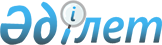 О признании утратившими силу некоторых постановлений акимата города ПриозерскПостановление акимата города Приозерск Карагандинской области от 23 июня 2016 года № 22/2      В соответствии с Законами Республики Казахстан от 23 января 2001 года "О местном государственном управлении и самоуправлении в Республике Казахстан", от 6 апреля 2016 года "О правовых актах", акимат города Приозерск ПОСТАНОВЛЯЕТ:

      1. Признать утратившими силу некоторые постановления акимата города Приозерск согласно приложению к настоящему постановлению.

      2. Контроль за исполнением настоящего постановления возложить на руководителя аппарата акима города А. Исатаева.

 Перечень
некоторых постановлений акимата города Приозерск, утративших силу      1. Постановление акимата города Приозерск от 16 января 2014 года № 2/1 "Об утверждении Положения государственного учреждения "Отдел строительства города Приозерск" (зарегистрировано в Реестре государственной регистрации нормативных правовых актов за № 2530, опубликовано в газете "Приозерский вестник" 21 февраля 2014 года № 08/341);

      2. Постановление акимата города Приозерск от 3 июля 2014 года № 26/8 "Об утверждении Положения государственного учреждения "Отдел экономики и финансов города Приозерск" (зарегистрировано в Реестре государственной регистрации нормативных правовых актов за № 2708, опубликовано в газете "Приозерский вестник" 8 августа 2014 года № 32/365);

      3. Постановление акимата города Приозерск от 15 января 2015 года № 2/2 "Об утверждении Положения государственного учреждения "Отдел жилищно-коммунального хозяйства, пассажирского транспорта, автомобильных дорог города Приозерск" (зарегистрировано в Реестре государственной регистрации нормативных правовых актов за № 2976, опубликовано в газете "Приозерский вестник" 27 февраля 2015 года № 08/393);

      4. Постановление акимата города Приозерск от 5 февраля 2015 года № 5/1 "Об утверждении Положения государственного учреждения "Аппарат акима города Приозерск Карагандинской области" (зарегистрировано в Реестре государственной регистрации нормативных правовых актов за № 3013, опубликовано в газете "Приозерский вестник" 13 марта 2015 года № 10/395);

      5. Постановление акимата города Приозерск от 2 марта 2015 года № 9/2 "Об утверждении Положения государственного учреждения "Отдел земельных отношений, архитектуры и градостроительства города Приозерск" (зарегистрировано в Реестре государственной регистрации нормативных правовых актов за № 3074, опубликовано в газете "Приозерский вестник" 3 апреля 2015 года № 13/398);

      6. Постановление акимата города Приозерск от 2 марта 2015 года № 9/3 "Об утверждении Положения государственного учреждения "Отдел ветеринарии города Приозерск" (зарегистрировано в Реестре государственной регистрации нормативных правовых актов за № 3067, опубликовано в газете "Приозерский вестник" 3 апреля 2015 года № 13/398);

      7. Постановление акимата города Приозерск от 2 марта 2015 года № 9/4 "Об утверждении Положения государственного учреждения "Отдел предпринимательства и сельского хозяйства города Приозерск" (зарегистрировано в Реестре государственной регистрации нормативных правовых актов за № 3066, опубликовано в газете "Приозерский вестник" 3 апреля 2015 года № 13/398);

      8. Постановление акимата города Приозерск от 2 марта 2015 года № 9/5 "Об утверждении Положения государственного учреждения "Отдел образования города Приозерск" (зарегистрировано в Реестре государственной регистрации нормативных правовых актов за № 3065, опубликовано в газете "Приозерский вестник" 3 апреля 2015 года № 13/398);

      9. Постановление акимата города Приозерск от 2 марта 2015 года № 9/6 "Об утверждении Положения государственного учреждения "Отдел физической культуры и спорта города Приозерск" (зарегистрировано в Реестре государственной регистрации нормативных правовых актов за № 3073, опубликовано в газете "Приозерский вестник" 3 апреля 2015 года № 13/398);

      10. Постановление акимата города Приозерск от 26 марта 2015 года № 13/1 "Об утверждении Положения государственного учреждения "Отдел внутренней политики, культуры и развития языков города Приозерск" (зарегистрировано в Реестре государственной регистрации нормативных правовых актов за № 3108, опубликовано в газете "Приозерский вестник" 10 апреля 2015 года № 14/399).


					© 2012. РГП на ПХВ «Институт законодательства и правовой информации Республики Казахстан» Министерства юстиции Республики Казахстан
				
      Исполняющий обязанности акима города

Д. Саденов
Приложение
к постановлению акимата города Приозерск
от 23 июня 2016 года № 22/2